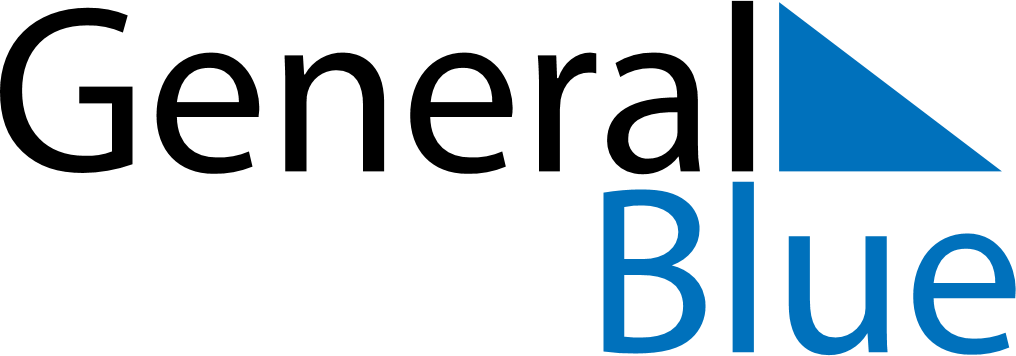 2027 - Q1Bangladesh2027 - Q1Bangladesh2027 - Q1Bangladesh2027 - Q1Bangladesh2027 - Q1Bangladesh2027 - Q1Bangladesh January 2027 January 2027 January 2027MondayTuesdayTuesdayWednesdayThursdayFridaySaturdaySunday123455678910111212131415161718191920212223242526262728293031 February 2027 February 2027 February 2027MondayTuesdayTuesdayWednesdayThursdayFridaySaturdaySunday12234567899101112131415161617181920212223232425262728 March 2027 March 2027 March 2027MondayTuesdayTuesdayWednesdayThursdayFridaySaturdaySunday1223456789910111213141516161718192021222323242526272829303031Feb 21: Language Martyrs’ DayMar 9: End of Ramadan (Eid al-Fitr)Mar 17: Mujib’s Birthday & Children’s DayMar 25: Genocide Remembrance DayMar 26: Independence Day